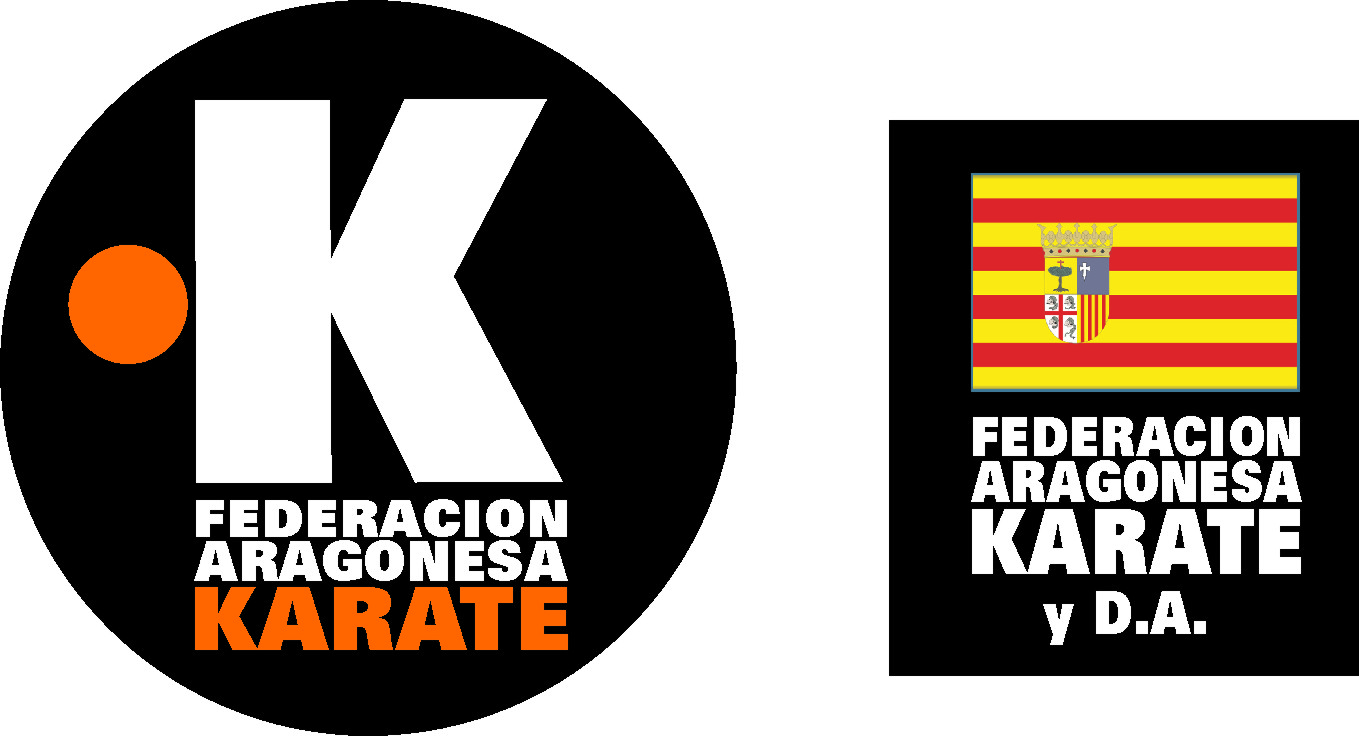 CAMPEONATO DE ARAGON SENIOR DE  KARATE                              PINSEQUE, 21 de febrero de 2016HOJA OFICIAL DE INSCRIPCIÓN EQUIPOS KATA SENIOREQUIPO DE KATAS MASCULINOEQUIPO DE KATAS FEMENINOCOMPETIDORNOMBRE Y APELLIDOSCOMPETIDORNOMBRE Y APELLIDOSNº LICENCIAAUTONÓMICANº AFILIACIÓNCLUBFECHANACIMIENTOGRADOCOMPETIDORANOMBRE Y APELLIDOSCOMPETIDORANOMBRE Y APELLIDOSNº LICENCIANACIONALNº AFILIACIÓNCLUBFECHANACIMIENTOGRADO